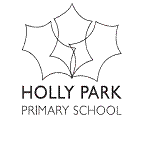 Date: October 2021Dear Families,The government has recently issued new food safety guidance for education providers who care for children aged 5 and under. If your child usually comes to school with a packed lunch or brings in their own food for after school club please follow the food safety guidance provided below. Food safety advice for children age 5 and underHow to reduce the risk of chokingFood preparation:remove any stones and pips from fruit before servingcut small round foods, like grapes, strawberries and cherry tomatoes, lengthways and into quarterscut large fruits like melon, and hard fruit or vegetables like raw apple and carrot into slices instead of small chunkssausages should be avoided due to their high salt content, but if offered to children these should be cut into thin strips rather than chunks and remove the skinsremove bones from meat or fishdo not give whole nuts to children under five years olddo not give whole seeds to children under five years oldcut cheese into strips rather than chunksdo not give popcorn as a snackdo not give children marshmallows or jelly cubes from a packet either to eat or as part of messy play activities as they can get stuck in the throatdo not give children hard sweetsFor the full food safety guidance please visit Food safety - Help for early years providers - GOV.UK (education.gov.uk)If you have any questions or unsure about some food items then please speak to one of the early years staff.Louise Wood